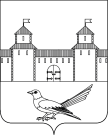 от 13.05.2016 № 684-пО присвоении почтового адреса жилому помещению (дому)	Руководствуясь постановлением Правительства Российской Федерации от 19.11.2014 №1221 «Об утверждении Правил присвоения, изменения и аннулирования адресов», решением Сорочинского городского Совета муниципального образования город Сорочинск Оренбургской области №375 от 30.01.2015 «Об утверждении Положения о порядке присвоения, изменения и аннулирования адресов на территории муниципального образования город Сорочинск Оренбургской области», статьями 32, 35, 40 Устава муниципального образования Сорочинский городской округ Оренбургской области, кадастровой выпиской о земельном участке от 16.03.2016 №56/16-154253, архивной выпиской  от 22.03.2006 №13/06-08-2 из распоряжения администрации города Сорочинска №931-р от 30.12.93г. Об отводе земельных участков под строительство индивидуальных жилых домов гр-нам г.Сорочинска, распоряжением администрации города Сорочинска Оренбургской области №931-р от 30.12.1993 «Об отводе земельного участка под строительство индивидуального жилого дома Искандерову Флору Мадариковичу по ул.Томская 25 в г.Сорочинске», решением Сорочинского районного суда Оренбургской области от 12.05.2006, вступившим в законную силу 23.05.2006, техническим планом здания от 19.04.2016 и поданным заявлением (вх.№Из-544 от 27.04.2016) администрация Сорочинского городского округа Оренбургской области постановляет: Присвоить жилому помещению (дому) общей площадью 112,1 кв.м., расположенному на земельном участке с кадастровым номером 56:46:0101006:908, почтовый адрес: Российская Федерация, Оренбургская область, г.Сорочинск, ул. Томская, д.25.Контроль за исполнением настоящего постановления возложить на  главного архитектора муниципального образования Сорочинский городской округ Оренбургской области –  Крестьянова А.Ф.Настоящее постановление вступает в силу  с момента подписания и подлежит размещению на Портале муниципального образования Сорочинский городской округ Оренбургской области.Глава муниципального образования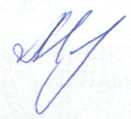 Сорочинский городской округ                                                      Т.П. МелентьеваРазослано: в дело, Управлению архитектуры, заявителю, прокуратуре, Вагановой Е.В., ОУФМСАдминистрация Сорочинского городского округа Оренбургской областиП О С Т А Н О В Л Е Н И Е